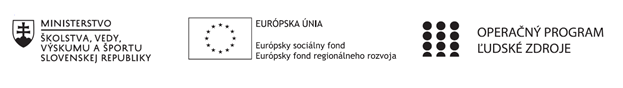 Štvrťročná správa o činnosti pedagogického zamestnanca pre štandardnú stupnicu jednotkových nákladov „hodinová sadzba učiteľa/učiteľov podľa kategórie škôl (ZŠ, SŠ) - počet hodín strávených vzdelávacími aktivitami („extra hodiny“)“Operačný programOP Ľudské zdroje Prioritná os1 Vzdelávanie PrijímateľStredná odborná škola techniky a služieb, Tovarnícka 1609, TopoľčanyNázov projektuZvýšenie kvality odborného vzdelávania a prípravy na Strednej odbornej škole techniky a služiebKód ITMS ŽoP 312011AGX9Meno a priezvisko pedagogického zamestnancaMgr. Ondrej BenkoDruh školy Stredná škola – SOŠ TaS, Tovarnícka 1609, TopoľčanyNázov a číslo rozpočtovej položky rozpočtu projektu4.6.1  Štandardná stupnica jednotkových nákladov ,,hodinová sadzba učiteľa SŠ – zvýšené hodiny strávené vzdelávacími aktivitami (extra hodiny)"Obdobie vykonávanej činnosti01.04.2021 – 30.06.2021Správa o činnosti:   Názov vzdelávacej aktivity – extra hodina :  Základy elektronikyPredmet sa vyučuje v triedach :  III.B – autoopravár-mechanikCieľom aktivity je zlepšiť výsledky žiakov v oblasti prírodovednej gramotnosti  prostredníctvom uplatnenia extra hodín a realizáciou aktivít mimoškolskej činnosti, vzdelávania a kooperácie pedagogických a odborných zamestnancov.Pri vyučovaní tohto predmetu sa použili aktivizujúce , názorno - demonštratívne , aplikačné a praktické metódy vyučovania na získanie požadovaných zručností. Apríl – odučené témy predmetu  Trieda: III.B Základy elektroniky                                                                  Počet – 3 hodiny14.4.2021 Indukčný snímač – teoretické objasnenie funkcie snímača, vysvetlenie jeho využitia, diagnostika a práca so snímačom (1 hodina) Zatupovaná hodina – Mgr.Lojková28.4.2021 Funkcia usmerňovača, rozdelenie – teoretické objasnenie funkcie usmerňovača, vysvetlenie jeho využitia, popis druhov usmerňovačov a ich charakteristika (1 hodina)30.4.2021 Základné zapojenia usmerňovačov - jednocestné – praktické zapájanie usmerňovačov, merania na nich pomocou osciloskopu a porovnávanie ich oscilogramov (1 hodina)Máj –  odučené témy predmetu                                                          Trieda: III.B Základy elektroniky                                                                  Počet – 2 hodiny12.5.2021 Základné zapojenia usmerňovačov - dvojcestné a mostíkové – praktické zapájanie usmerňovačov, merania na nich pomocou osciloskopu a porovnávanie ich oscilogramov (1 hodina)14.5.2021 Lineárne napájacie zdroje – popis funkcie a praktická práca pri diagnostikovaní poruchy na lineárnom napájacom zdroji (1 hodina) Jún – 0Spolu odučené hodiny za mesiac apríl, máj, jún:III.B –  5 hodín - 1 hodina zastupovaná Mgr.Lojková14.4. spolu Benko 4 hodinyVypracoval (meno, priezvisko, dátum)Mgr. Ondrej Benko, 30.6.2021PodpisSchválil (meno, priezvisko, dátum)Mgr. Miloš Kováč, 30.6.2021Podpis